Your recent request for information is replicated below, together with our response.To ask how much money in compensation or payments has Police Scotland paid for repairs to residential and business doors damaged during raids, in each of the last five years.I can confirm there has been 27 cases involving payouts in relation to damaged doors over the last 5 years. Totalling £23,492.88 in compensation. The breakdown is as follows: 2019: 6 cases amounting to £4,540.972020: 5 cases amounting to £4,519.002021: 5 cases amounting to £4,109.052022: 9 cases amounting to £8,036.262023: 2 cases amounting to £2,287.63 2024: no claims where liability has been admitted thus far.If possible, could the payments be broken down by i) whether residential or business and ii) rough geographical area. A geographical breakdown for the North, East and West of Scotland has been provided:North: 14West: 10East: 3We are unable to provide a breakdown in relation to the damaged doors being part of residential or commercial properties as this information is not recorded, thus, the information sought is not held by Police Scotland and section 17 of the Act therefore applies.If you require any further assistance, please contact us quoting the reference above.You can request a review of this response within the next 40 working days by email or by letter (Information Management - FOI, Police Scotland, Clyde Gateway, 2 French Street, Dalmarnock, G40 4EH).  Requests must include the reason for your dissatisfaction.If you remain dissatisfied following our review response, you can appeal to the Office of the Scottish Information Commissioner (OSIC) within 6 months - online, by email or by letter (OSIC, Kinburn Castle, Doubledykes Road, St Andrews, KY16 9DS).Following an OSIC appeal, you can appeal to the Court of Session on a point of law only. This response will be added to our Disclosure Log in seven days' time.Every effort has been taken to ensure our response is as accessible as possible. If you require this response to be provided in an alternative format, please let us know.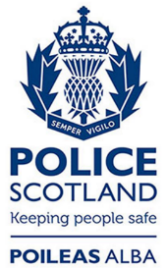 Freedom of Information ResponseOur reference:  FOI 24-1024Responded to:  08 May 2024